ТАРИФЫ НА ПРОЖИВАНИЕ 2021Хостел «ШАЛЕ ТРИУМФ»Тарифы действуют с 01.01.2019Расчётный час – 12:00. Заезд – с 14:00.Стоимость койко-место на текущую дату может отличаться от действующих тарифов – при бронировании уточняйте информацию у менеджеров.Цены указаны в рублях (НДС не облагаются)В стоимость включено:Проживание в номере выбранной категорииБесплатный интернет Wi-FiПредлагается возможность предоставления комплексного питания:Завтрак - 220 руб/сут на человека;Обед – 250 руб/сут на человека;Ужин – от 250 руб. 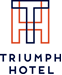 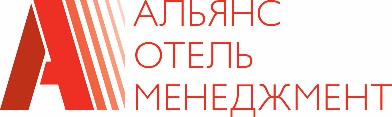 «Утверждаю»Генеральный директорООО «Триумф-Отель Плаза»___________________________О.А. ИотоваКатегория номераКол-воместСтоимостьКатегория номераКол-вомест1 – мест.Категория номераКол-вомест1 – мест.Кровать в 4-ёх местном номере 28600Кровать в 6-ти местном номере24550